Pozdravljen/a!Včeraj ste pekli slastne pice, danes bomo matematiko pričeli z angleščino. Vabim vas k ogledu videa, ki preprosto pojasni dele celote. In spet je na vrsti pica Video: https://www.youtube.com/watch?v=Yw8azUV_vW8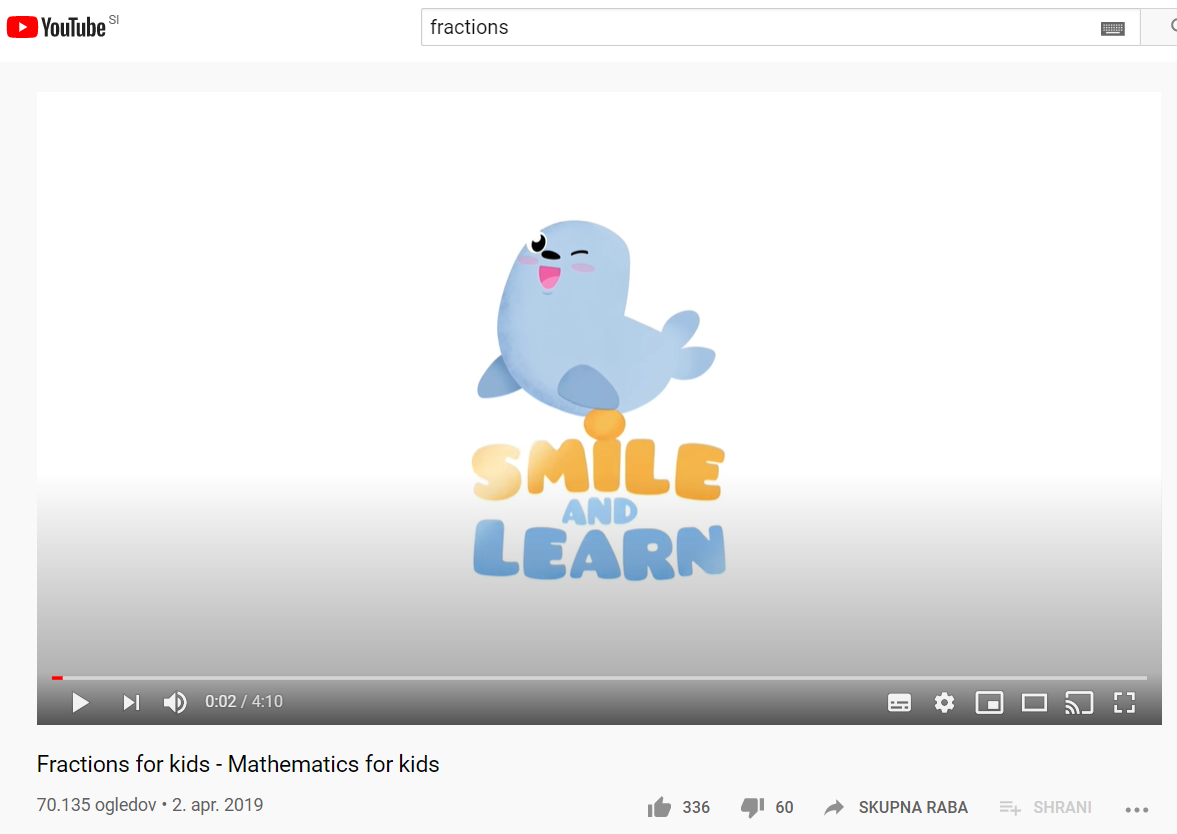 Nadaljuje z vajami v SDZ.SDZ 2, str. 74Če ti še ni uspelo, najprej preveri rešitve včerajšnjih vaj.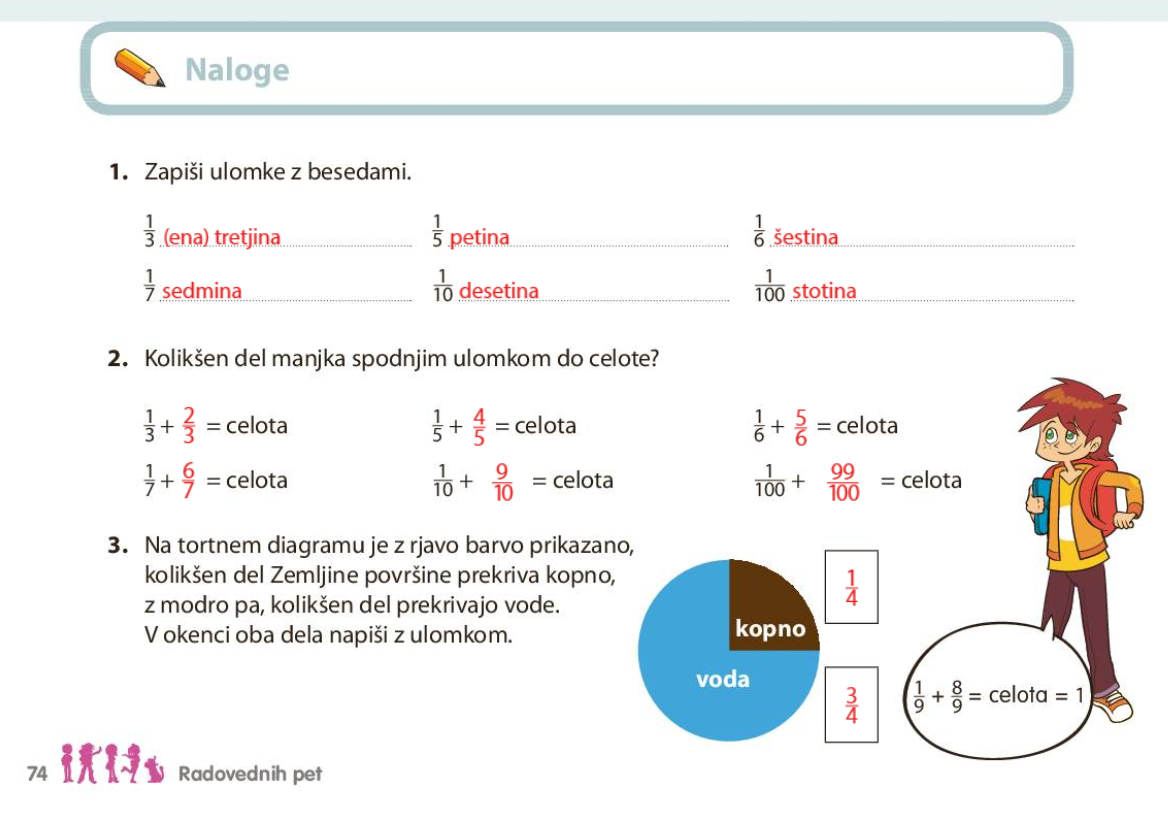 SDZ 2, str. 75 – sedaj pa reši naslednje naloge.4. naloga5. nalogaZakaj na likih niso pobarvane četrtine? Ker deli niso enaki. Pri enem od likov pa skoraj so. Pri katerem? Zadnjem. Pa so res? Če natančno pogledamo, niso.6. naloga7. naloga in dodatni delovni zvezek, stran 44.Za lažje razumevanje si oglej priložen Power Point in reši vaje na naslednji povezavi: http://www.e-um.si/lessons/539/index.html.Rešitve: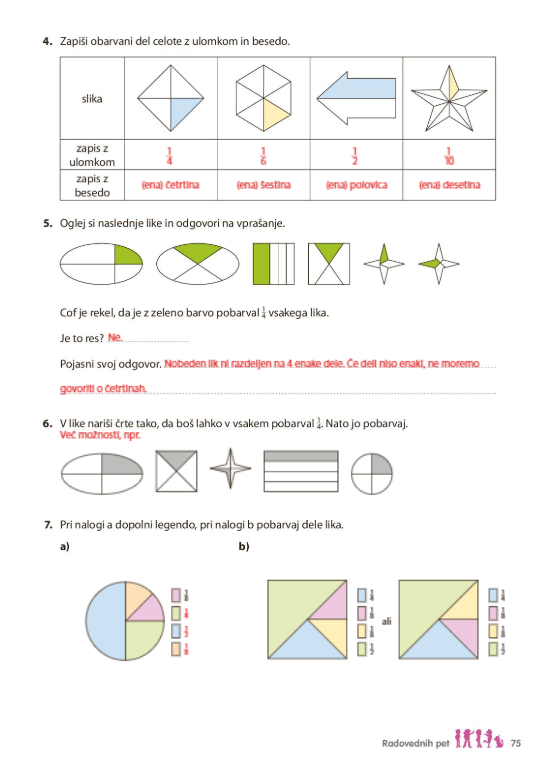 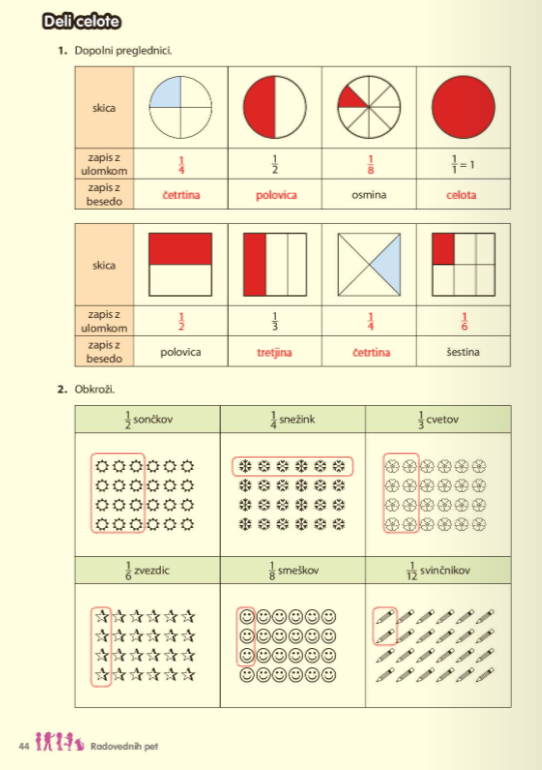 